Lesson 5: Tax, Discount and Sales Price  Students will be able to calculate the total cost of an item based on percent discount and sales tax.Students will be able to change a percent to a decimal and find the percent number.The student will be able to calculate the discount, sales price and sales tax for a dollar amount.Sales Tax – A tax paid on the purchase of goods and services and collected by the seller. In Ontario we pay 13% HST in addition to the original price. HST stands for Harmonized Sales Tax.Stores often sell goods for a discounted price. Typically, a store will discount an item by a percent of the original price: this is the sales price.To calculate sales price you must first find the discount price.Then to find the sales price, subtract the discount price from the original price. Question 1: Question 3:      A pizzeria has a coupon that reads, "Get  off a $9.00 cheese pizza." What is the discount? What is the sale price of the cheese pizza? What is the total price?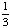 In a boutique, a $14 scarf is marked 20% off. What is the sales price of the scarf?At Best Buy, a $125 iPod is labeled, “save 15%”. What is the sales price of the iPod? What is the total price of the iPod?A $30 shirt is marked, “Get  off”. What is the sale price of the shirt?In a bicycle store, a $500 bicycle is 30% off. What is the discount? What is the sales price? What is the total price?Learning Goals: Topic: Tax, Discount and Sales PriceTax on an item = original price of an item x 0.13Final price of an item = tax + original price of itemDiscount amount =   (Discount rate  100)  cost of item                                                   Sales price =   Original price – Discount amount                                                    Example(s): Example 1:In a video store, a DVD that sells for $15 is marked, "10% off". What is the discount? What is the sale price of the DVD? What is the final price including tax?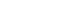 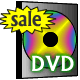 Solution:The rate is 10%.Discount amount =   (Discount rate  100)  cost of item                                                   (10  100 )x $15.00 = $1.50The sale price is calculated as follows: Original price - discount $15.00 - $1.50 = $ 13.50To find the final price we need to add the tax. Therefore, we must calculate the tax on the item. Tax on an item = original price of an item x 0.13Tax = $13.50 x 0.13 = $1.75Final price of an item = tax + original price of the itemFinal price of an item = Price of item + tax                   = $ 13.50 + $ 1.75                  = $ 15.26The final price of the item is $15.26 The sale price is calculated as follows: Original price - discount $15.00 - $1.50 = $ 13.50To find the final price we need to add the tax. Therefore, we must calculate the tax on the item. Tax on an item = original price of an item x 0.13Tax = $13.50 x 0.13 = $1.75Final price of an item = tax + original price of the itemFinal price of an item = Price of item + tax                   = $ 13.50 + $ 1.75                  = $ 15.26The final price of the item is $15.26 Example 2:In a department store, a $40 dress is marked, "Save 25%." What is the discount? What is the sale price of the dress? What is the total price?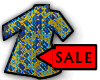 Analysis: The phrase, "Save 25%," refers to the rate.The original price of the dress is $40.Solution:The rate is 25%.The rate is 25%.Discount amount =   (Discount rate  100)  cost of item                                                   The discount is: =   (Discount rate  100)                            =   25 x $40.00                           =    $10.00Discount amount =   (Discount rate  100)  cost of item                                                   The discount is: =   (Discount rate  100)                            =   25 x $40.00                           =    $10.00The sale price is calculated as follows Sales price =  Original price – Discount amount                                                                       =  $40.00 - $ 10.00                   = $30The final price is calculated by adding 13% tax to the sales price.Tax on an item = original price of an item x 0.13                           = $30.00 x 0.13                            = $3.90Final price = Original price + tax                  = $ 30.00 + $ 3.90                  = $ 33.90The sale price is calculated as follows Sales price =  Original price – Discount amount                                                                       =  $40.00 - $ 10.00                   = $30The final price is calculated by adding 13% tax to the sales price.Tax on an item = original price of an item x 0.13                           = $30.00 x 0.13                            = $3.90Final price = Original price + tax                  = $ 30.00 + $ 3.90                  = $ 33.90Practice Questions: In a grocery store, a $12 case of soda is labeled, "Get a 20% discount." What is the discount? What is the sale price of the case of soda? What is the total price?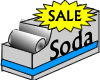 Question 2:In a candy store, a $5.00 jar of candy is labeled, "50% off." What is the discount? What is the sale price of the jar of candy? What is the total price?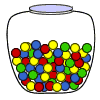 Assessment:  Strand 1 Lesson 5